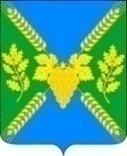 АДМИНИСТРАЦИЯ МОЛДАВАНСКОГО СЕЛЬСКОГО ПОСЕЛЕНИЯ КРЫМСКОГО РАЙОНАПОСТАНОВЛЕНИЕот  30.04.2020                                                                                               № 130 село МолдаванскоеО предоставлении мер поддержки арендаторам недвижимого имущества, находящегося в собственности Молдаванского сельского поселения Крымского районаВ целях предоставления мер поддержки организациям и индивидуальным предпринимателям, арендующим недвижимое имущество (включая земельные участки), находящиеся в собственности Молдаванского сельского поселения Крымского района, в рамках реализации мероприятий по обеспечению устойчивого развития экономики Краснодарского края в условиях ухудшения ситуации в связи с распространением коронавирусной инфекции, в соответствии с Федеральным законом от 1 апреля 2020 г. № 98-ФЗ «О внесении изменений в отделанные законодательные акты Российской Федерации по вопросам предупреждения и ликвидации чрезвычайных ситуаций», постановлением Правительства Российской Федерации от 3 апреля 2020 г. № 434 «Об утверждении перечня отраслей российской экономики, в наибольшей степени пострадавших условиях ухудшения ситуации в результате распространения новой коронавирусной инфекции», постановлением Правительства Российской Федерации от 3 апреля 2020 г. № 439 «Об установлении требований к условиям и срокам отсрочки уплаты арендной платы по договорам аренды недвижимого имущества», Законом Краснодарского края от 5 ноября 2002 г. № 532-КЗ «Об основах регулирования земельных отношений в Краснодарском крае», постановлением главы администрации (губернатора) Краснодарского края от 13 марта 2020 г. № 129 «О введении режима повышенной готовности на территории Краснодарского края и мерах по предотвращению распространения новой коронавирусной инфекции (СОVID-2019)», руководствуясь постановлением главы администрации (губернатора) Краснодарского края от 14 апреля 2020 г. № 221 «О предоставлении мер поддержки организациям и индивидуальным предпринимателям, арендующим недвижимое имущество, находящееся в государственной собственности Краснодарского края», п о с т а н о в л я ю:Предоставить хозяйствующим субъектам, являющимся арендаторам по договорам аренды недвижимого имущества (включая земельные участки), находящиеся в собственности Молдаванского сельского поселения  Крымского района, заключенным до принятия постановления главы администрации (губернатора) Краснодарского края от 13 марта 2020 г. № 129 «О введении режима повышенной готовности на территории Краснодарского края и мерах по предотвращению распространения новой коронавирусной инфекции (СОVID-2019)», отсрочку уплаты арендной платы в отношении:Арендаторов земельных участков и иных объектов недвижимого имущества, не имеющих права на отсрочку  уплаты арендной платы в соответствии с пунктом 1 Требований к условиям и срокам отсрочки уплаты арендной платы по договорам аренды недвижимого имущества, утвержденных постановлением Правительства Российской Федерации от 3 апреля 2020 г. № 439, являющихся при этом налогоплательщиками, в отношении которых нормативными правовыми актами Краснодарского края предусмотрено продление сроков уплаты налогов и авансовых платежей  в 2020 году в консолидированный бюджет Краснодарского края в условиях режима повышенной готовности на территории Краснодарского края, и осуществляющих основные виды деятельности  с использованием арендуемого ими недвижимого муниципального имущества Молдаванского сельского поселения  Крымского района.Арендаторам земельных участков, являющихся собственником объектов недвижимости, расположенных в границах таких участков, не имеющих права на отсрочку  уплаты арендной платы в соответствии с пунктом 1 Требований к условиям и срокам отсрочки уплаты арендной платы по договорам аренды недвижимого имущества, утвержденных постановлением Правительства Российской Федерации от 3 апреля 2020 г. № 439, предоставляющим офисные, торговые, складские, производственные и иные помещения в аренду субъектам малого и среднего предпринимательства, деятельность которых была ограничена в связи с осуществлением мер по противодействию распространения новой коронавирусной инфекции, при условии отсрочки ежемесячных арендных платежей и (или) снижения ежемесячной арендной платы в размере не менее 50%.Отсрочка уплаты арендной платы в отношении арендатора земельного участка, предусмотренная настоящим пунктом, устанавливается за период, на который им предоставлена отсрочка уплаты арендной платы и (или) уменьшение ежемесячной арендной платы по договорам аренды объектов недвижимого имущества.2.Главному специалисту администрации Молдаванского сельскогопоселения Крымского района (Аблаева) в течение тридцати дней со дня поступления обращений арендаторов, указанных в пункте 1 настоящего постановления, обеспечить заключение дополнительных соглашений к договорам аренды, предусматривающих отсрочку платежей по арендной плате.3.Ведущему специалисту администрации Молдаванского сельского поселения (Петря) разместить настоящее постановление на официальном сайте администрации Молдаванского сельского поселения Крымского района в сети Интернет (www.moldavanskoesp.ru).4.Контроль за выполнением настоящего постановления возложить на заместителя главы Молдаванского сельского поселения Крымского района А.А.Сайфулина.5.Постановление вступает в силу со дня подписания.Глава Молдаванского сельского поселенияКрымского района                                                                                 А.Н.Шахов